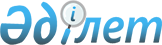 О признании утратившим силу решения Сырымского районного маслихата от 28 ноября 2017 года № 20-2 "Об утверждении Правил управления бесхозяйными отходами, признанными решением суда поступившими в коммунальную собственность"Решение Сырымского районного маслихата Западно-Казахстанской области от 27 марта 2019 года № 39-2. Зарегистрировано Департаментом юстиции Западно-Казахстанской области 28 марта 2019 года № 5596
      В соответствии с Законами Республики Казахстан от 23 января 2001 года "О местном государственном управлении и самоуправлении в Республике Казахстан" и от 6 апреля 2016 года "О правовых актах", районный маслихат РЕШИЛ:
      1. Признать утратившим силу решение Сырымского районного маслихата от 28 ноября 2017 года №20-2 "Об утверждении Правил управления бесхозяйными отходами, признанными решением суда поступившими в коммунальную собственность" (зарегистрированное в Реестре государственной регистрации нормативных правовых актов №4981, опубликованное 21 декабря 2017 года в Эталонном контрольном банке нормативных правовых актов Республики Казахстан).
      2. Главному специалисту аппарата Сырымского районного маслихата (А.Орашева) обеспечить государственную регистрацию настоящего решения в органах юстиции, его официальное опубликование в Эталонном контрольном банке нормативных правовых актов Республики Казахстан и в средствах массовой информации.
      3. Настоящее решение вводится в действие со дня первого официального опубликования. 
					© 2012. РГП на ПХВ «Институт законодательства и правовой информации Республики Казахстан» Министерства юстиции Республики Казахстан
				